PROJEKT „BEZPEČNE NA CESTÁCH“  DRUHÁ ETAPA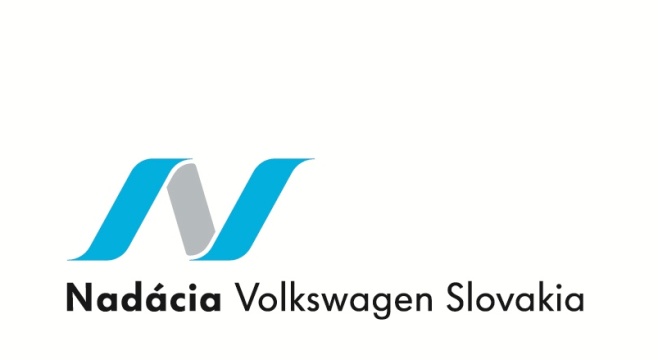 Po ukončení prác potrebných na vytvorenie podmienok sme mohli začať s realizáciou praktickej časti projektu, v ktorej sa deti prostredníctvom programov vzdelávajú formou rôznych didaktických aktivít, pracovných listov, vedomostných kvízov a hier. Téma: AKÝ SOM DOPRAVNÝ PROSTRIEDOK  (rozoznávanie dopravných prostriedkov, poznať ich účel -prostredníctvom pozorovania na vychádzke, práca na interaktívnej tabuli CD program dopravné prostriedky, hra s digitálnou hračkou Bee bot, pracovné listy,  maxi spoločenská hra na školskom dvore    )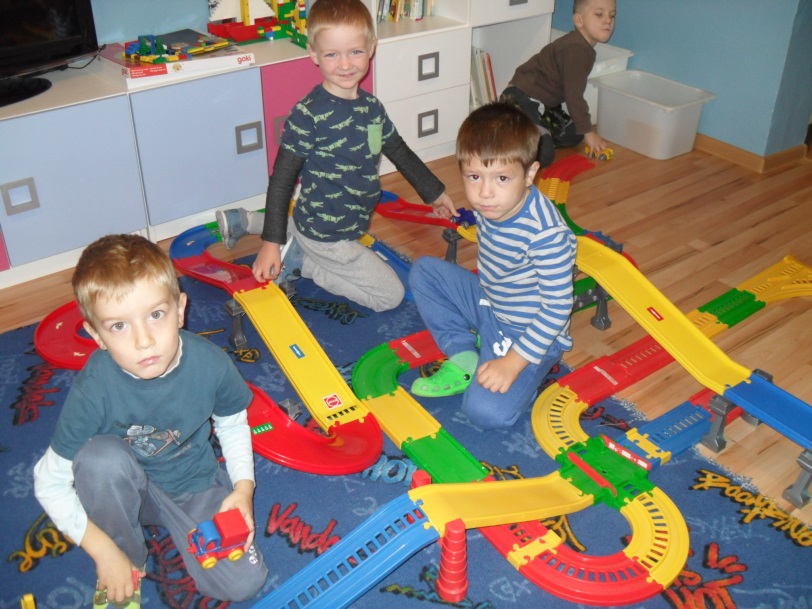 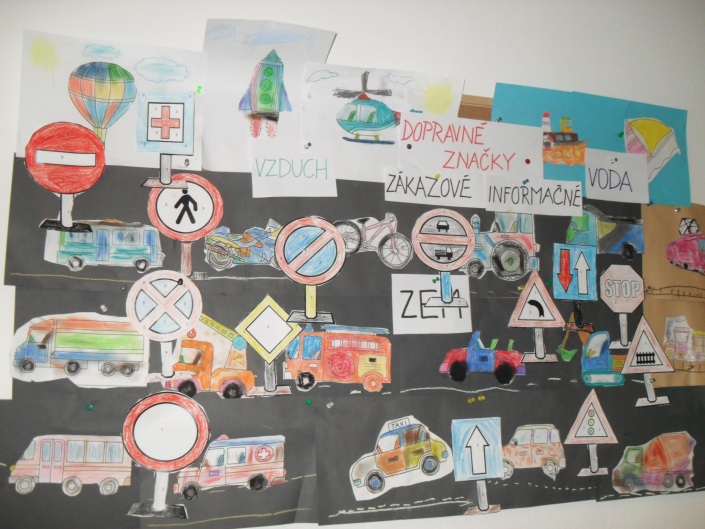 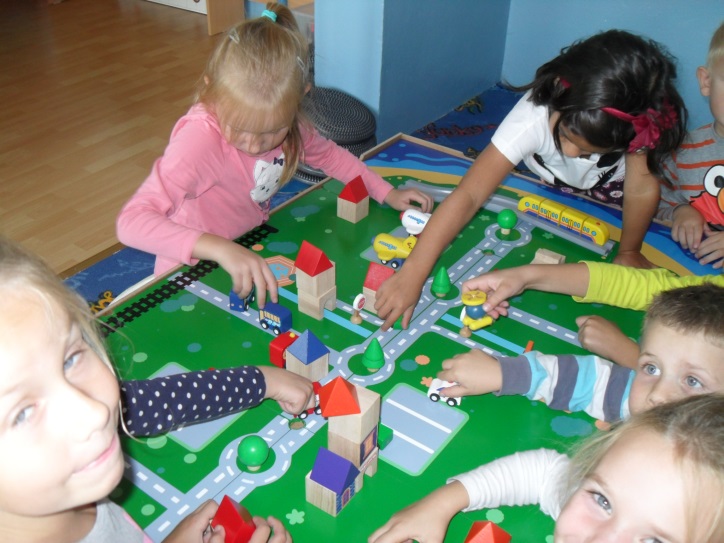 TéMA:  POZOR SVIETI ČERVENÁ ( svetelná a zvuková  signalizácia na križovatke – hra Na autá s použitím vestičiek v rámci cvičenia, na dopravnom ihrisku  )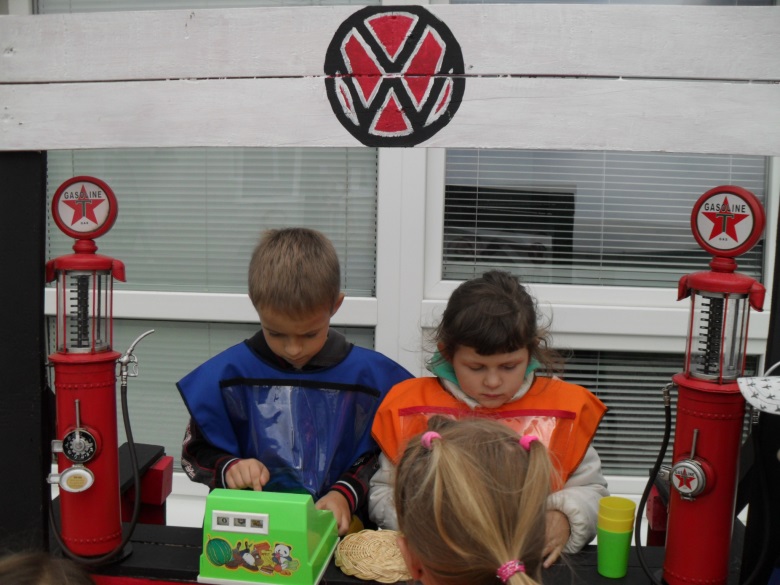 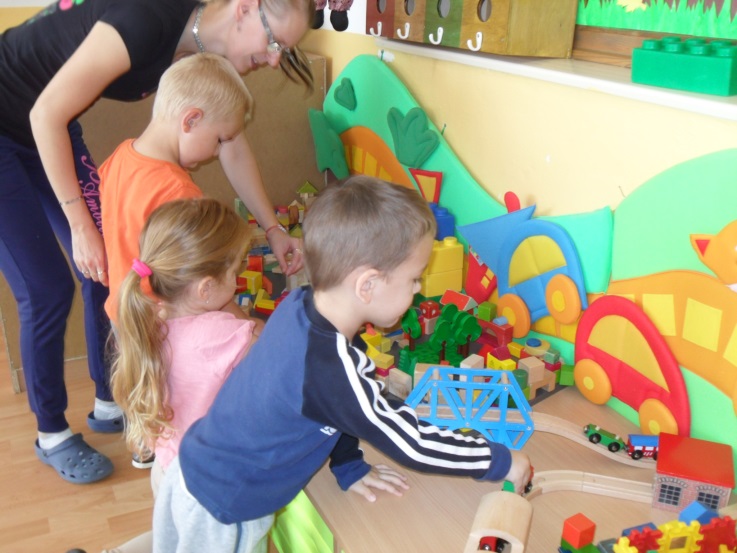 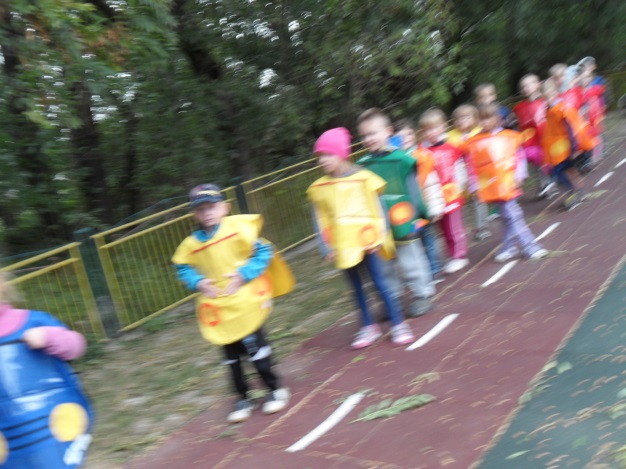 Téma: AKÁ SOM DOPRAVNÁ ZNAČKA ( dopravné značky – CD program Detská autoškola, pracovné listy, výroba lego značiek, obrie pexeso, dopravné ihrisko, maxi spoločenská hra na školskom dvore   )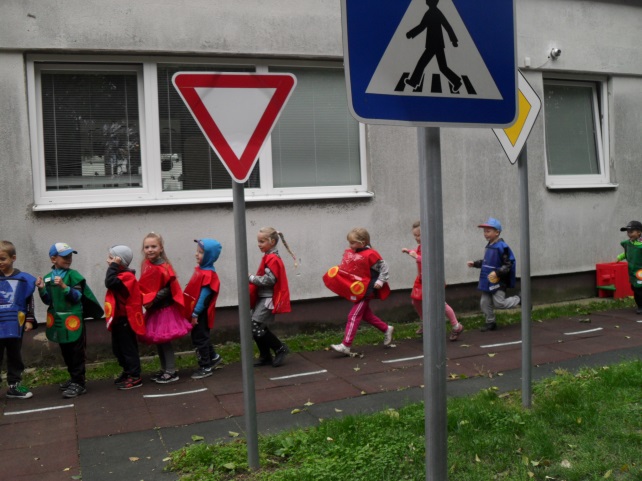 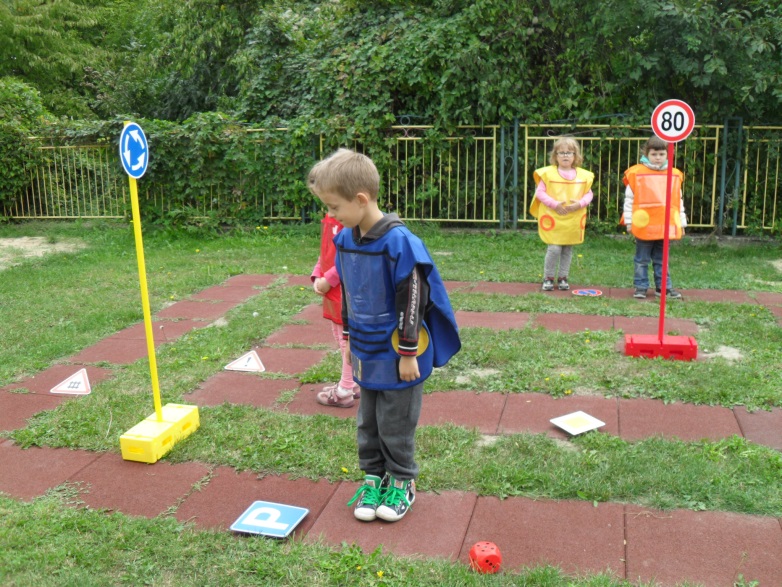 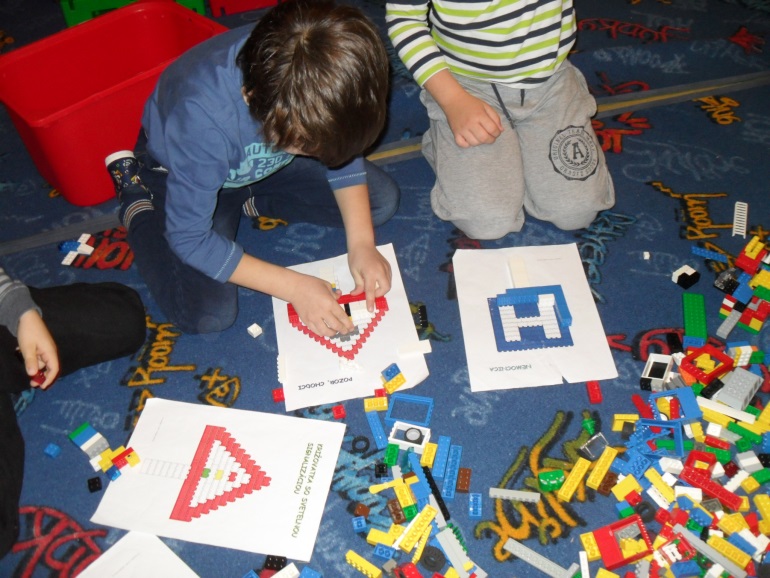 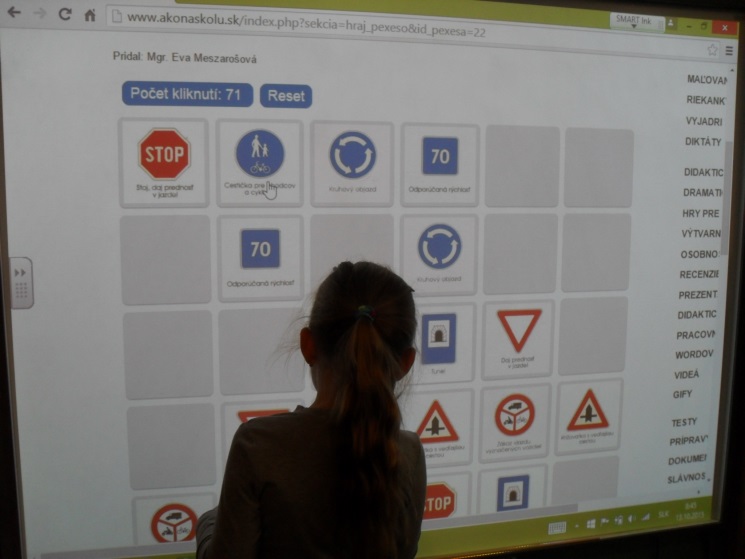 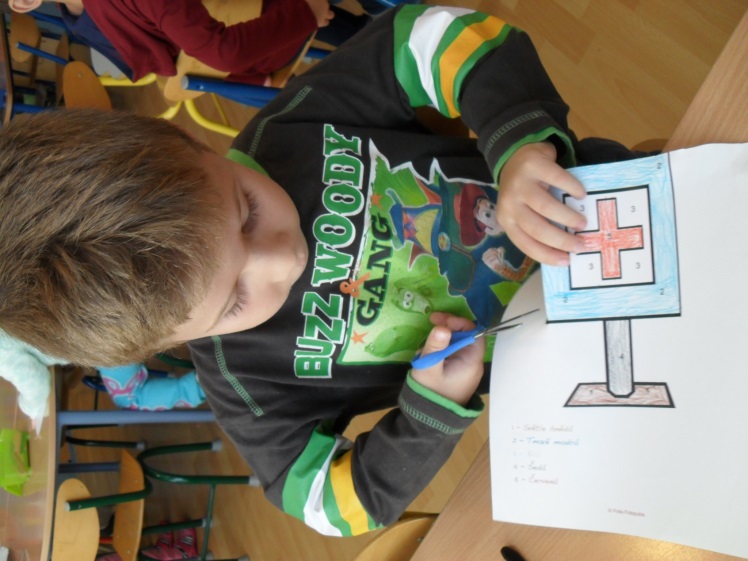 